Using Blender 2.7 - Topics - Rigid Body Constraints (hinge)Create a seesaw and make a bar that functions as a hingeCreate a plank that is sitting on a bar (like a seesaw)Create an object that will fall onto the plank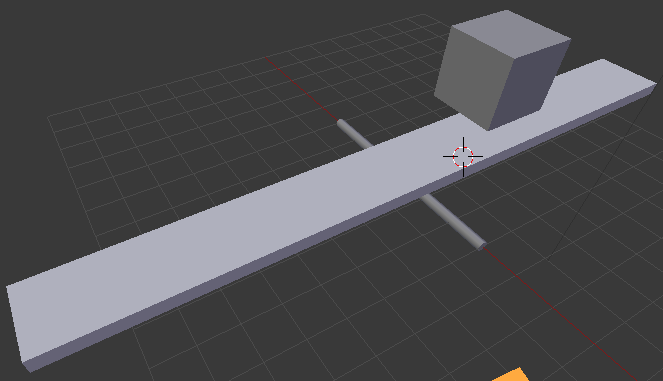 Add the physics settings:Go to Physics tab on leftSelect the object that will fall onto the plankClick "Add Active" in Physics tabSelect the plankClick "Add Active" in Physics tabSelect the barClick "Add Passive" in Physics tab (this makes it stay still but affect other objects)With the bar selected first, shift-click to select the plank so it is active (light green outline) but bar is still selected (dark green outline)Click "Connect" in physics tabChange type to "Hinge"Change the axis of rotation (the z axis must be pointing the same way as the bar):Press z to change the viewport shading to Wireframe.If you look closely, you can see there is a new set of axes that are all green. That is the rigid body constraint.Select the rigid body constraint object so it is highlighted in light green: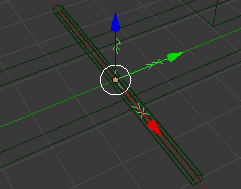 Rotate that constraint so that the z axis is pointing the same way as the bar (such as by pressing r then y then typing 90 then enter, if yours is oriented like the example above)